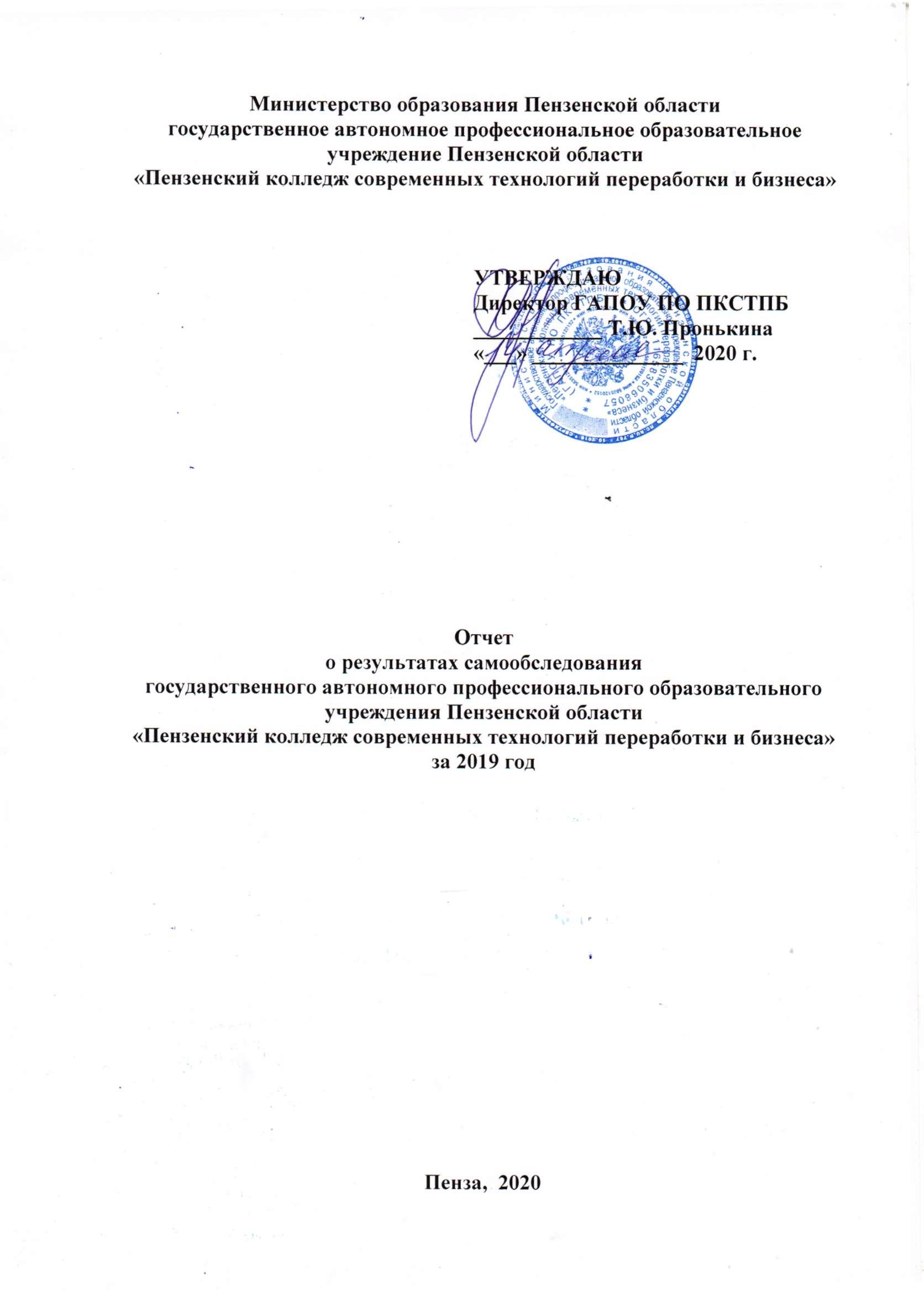 Аналитическая часть отчета о самообследованииСамообследование ГАПОУ ПО «Пензенский колледж современных технологий переработки и бизнеса» проводилось в соответствие со следующими нормативными документами:Федеральный закон от 29 декабря  2012 г. № 273-ФЗ (ред. от 06.02.2020)  «Об образовании в Российской Федерации»;Приказ Минобрнауки России от 14.06.2013  N 462 (ред. от 14.12.2017)  «Об утверждении Порядка проведения самообследования образовательной организацией»;Приказ Минобрнауки России от 10.12.2013 N 1324 (ред. от 15.02.2017) «Об утверждении показателей деятельности образовательной организации, подлежащей самообследованию»; Положение о порядке проведения самообследования ГАПОУ ПО ПКСТПБ (принято Советом Учреждения  и утверждено приказом директора ГАПОУ ПО ПКСТПБ.Самообследование проводилось на основании приказа директора ГАПОУ ПО ПКСТПБ № 10-од от 28.02.2020.  В процессе самообследования был проведен анализ показателей деятельности организации по следующим критериям:-организационно-правовое обеспечение образовательной деятельности;-структура колледжа и система управления;-содержание и качество подготовки выпускников;-организация образовательного процесса;-востребованность выпускников;-условия осуществления образовательной деятельности;-финансовое обеспечение образовательной деятельности.В результате проведенного анализа установлено, что образовательная деятельность в ГАПОУ ПО ПКСТПБ осуществляется в соответствие с регламентирующими документами, в том числе с Уставом колледжа, лицензией на право ведения образовательной деятельности и  свидетельством  о государственной аккредитации колледжа, локальными актами.  По  основным вопросам организации и осуществления образовательной деятельности в колледже приняты локальные акты, в том числе локальные акты, регулирующие режим занятий обучающихся, формы, периодичность и порядок текущего контроля успеваемости и промежуточной аттестации обучающихся, порядок и основания перевода, отчисления и восстановления обучающихся и др.  Все локальные акты соответствуют Уставу колледжа,  не противоречат законодательству РФ,  в полной мере и целесообразно регламентируют образовательную деятельность колледжа. Планирование деятельности колледжа проводится на основе Программы развития колледжа на 2017-2022 гг. и годового плана работы колледжа, утвержденными приказами директора колледжа. Образовательная деятельность также регламентируется приказами директора колледжа. Управление колледжем осуществляется в соответствии с законодательством Российской Федерации, законодательством Пензенской области,  иными нормативно-правовыми актами и Уставом колледжа.Единоличным исполнительным органом колледжа является директор, который осуществляет руководство текущей деятельностью колледжа.Коллегиальными органами управления колледжа являются: Совет Учреждения, Наблюдательный совет Учреждения, Конференция работников и обучающихся Учреждения, Педагогический совет Учреждения, Методический совет, Студенческий совет. Коллегиальные органы управления создаются и действуют в соответствии с Уставом и Положениями, утверждаемыми директором колледжа. Деятельность коллегиальных органов отражается в протоколах заседания, отчетах и иных документах.Приоритетными задачами управления в колледже является создание условий и механизмов, обеспечивающих качество образования будущих специалистов, создание организационно-педагогических условий эффективности профессиональной деятельности педагогических работников. Совершенствование системы управления колледжем осуществляется в следующих направлениях:– разработка и корректировка локальных нормативных актов Колледжа в контексте требований Федерального закона №273-ФЗ «Об образовании в Российской Федерации»;– разработка и корректировка нормативно-программной документации в соответствии с требованиями ФГОС СПО.В отчетном периоде разработаны новые и актуализированы действующие локальные акты образовательного учреждения, внесены необходимые изменения в штатное расписание и организационную структуру управления колледжем.Особое внимание в колледже уделяется практическому обучению студентов. Организация и проведение учебной и производственной практики регламентируется соответствующими Положениями, принятыми Советом Учреждения и утвержденными приказом директора колледжа. По всем видам учебной и производственной практики по каждому направлению подготовки разработаны рабочие программы, содержание которых соответствует требованиям ФГОС по профессии, специальности, и согласовано с представителями организаций, где студенты проходят производственную практику. Выполнение программ учебной и производственной практики учитывается в журналах учебных занятий. Журналы заполняются в соответствии с правилами ведения журналов. Программы учебной и производственной практики по каждой из ОПОП полностью выполняются. Программы учебной и производственной практики соответствуют учебному плану. В колледже заключены договоры о сотрудничестве с ведущими отраслевыми предприятиями Пензенской области:  ОАО «Биосинтез»; ООО «Караван»; ООО «Ресторанная компания»; ООО «СпарМиддлВолга»; ООО «Засека»; ИП Куликов М.В.; ПАО «Сбербанк» (Пензенское отделение); ПАО «РоссельхозБанк» (Пензенский региональный филиал); ПАО «Росгосстрах» в Пензенской области; ОАО Черкизовский мясоперерабатывающий завод, Пензенский филиал; ООО «КХ Макарова»; ОАО «Пензенская кондитерская фабрика»; ЗАО Пензенская швейная фабрика им. Клары Цеткин; ООО Швейное предприятие  ООО «Элегант», ООО «Макскрой», ресторанно-гостиничный комплекс «Для Вас»;  ООО «Круиз»;  ИП Суркин Д.В., ООО «Пан Калач»,  ООО «Спартак» и др.Предприятия-социальные партнёры предоставляют базы для прохождения производственных практик, проведения лекционных и практических  занятий, мастер-классов, а также участвуют в организации тренингов, профориентационных мероприятий, конкурсов профмастерства, бизнес-квестов с учащимися колледжа. Порядок организации и проведения государственной итоговой аттестации определяется на основании законодательства РФ, нормативных актов Министерства образования и науки РФ  Положением о государственной итоговой аттестации  по образовательным программам среднего профессионального образования, Положением  о выпускной квалификационной работе,  принятыми Советом Учреждения и утвержденными приказом директора колледжа.   Результаты государственной итоговой аттестации отражены в протоколах заседаниях ГЭК. Председатели ГЭК составляют отчеты по итогам государственной итоговой аттестации.Образовательный процесс в колледже регламентируется ОП СПО по направлениям подготовки в соответствии с требованиями ФГОС и характеризуется практико-ориентированной направленностью. Организация учебного процесса в колледже призвана обеспечить современный уровень подготовки специалистов, внедрение в учебный процесс новых педагогических технологий; создание благоприятных условий получения образования.ГАПОУ ПО «Пензенский колледж современных технологий переработки и бизнеса» реализует следующие виды образовательных программ: образовательные программы среднего профессионального образования;основные программы профессионального обучения;дополнительные образовательные программы.Общий контингент обучающихся в ГАПОУ ПО ПКСТПБ  составляет   1434  человека. За счет средств регионального бюджета обучаются   1245  человек. В настоящее время в ГАПОУ ПО «Пензенский колледж современных технологий переработки и бизнеса» осуществляется обучение по следующим укрупнённым группам профессий, специальностей среднего  профессионального образования: 18.00.00 Химические технологии, 19.00.00 Промышленная экология и биотехнологии, 29.00.00 Технологии лёгкой промышленности, 38.00.00 Экономика и управление, 40.00.00 Юриспруденция, 43.00.00 Сервис и туризм.Обучение в колледже проводится по очной и заочной форме, применяются элементы дистанционных технологий. Образовательная деятельность осуществляется по 14 профессиональным образовательным программам подготовки специалистов среднего звена,  5 профессиональным образовательным программам подготовки квалифицированных рабочих, служащих.В колледже осуществляется подготовка по профессиям и специальностям, которые включены в список 50 наиболее востребованных на рынке труда, новых и перспективных профессий, требующих среднего профессионального образования:  по специальностям  43.02.15 Поварское и кондитерское дело; 43.02.13 Технология парикмахерского искусства, 43.02.14 Гостиничное дело; по профессии  43.01.09 Повар, кондитер;  реализуются программы подготовки  на основе актуализированных стандартов по специальностям 38.02.01   Экономика и бухгалтерский учет (по отраслям), 38.02.07 Банковское дело.Доля укрупненных групп специальностей,  имеющих образовательные программы углубленной подготовки, в общем количестве реализуемых образовательных программ среднего профессионального образования (по укрупненным группам)  составляет  83%. Количество выпускников  в 2019 году  составило 378  человек, из них на «хорошо» и «отлично»  ГИА сдали  81 % выпускников.В колледже осуществляется подготовка по 6 программам  профессиональной подготовки по профессиям рабочих, служащих, по 4 программам переподготовки рабочих, служащих, по 2 программам повышения квалификации. Доля выпускников, освоивших рабочие профессии, должности служащих, в том числе при освоении соответствующих профессиональных модулей, составляет  83,6 %.  Доля занятых выпускников  составила  96 %.Правила приема граждан в колледж соответствуют порядку приема  граждан на обучение по образовательным программам СПО, утвержденному Приказом Минобрнауки России от 23.01.2014 №36 «Об утверждении Порядка приема на обучение по образовательным программам среднего профессионального образования».Приказы и локальные нормативные акты об организации работы приемной комиссии регламентируют ее состав, полномочия и деятельность.  На официальном сайте колледжа и информационном стенде приемной комиссии размещается информация о наличии лицензии на право ведения образовательной деятельности, свидетельства о государственной аккредитации, правила приема и другие документы, регламентирующие работу приемной комиссии, а также информация о количестве поданных заявлений  по каждой основной профессиональной образовательной программе. Личные дела поступающих оформлены в соответствие с установленными требованиями. Изданные приказы о зачислении  в состав студентов были размещены на сайте колледжа.В колледже разработаны комплексы программного и учебно-методического обеспечения по профессии, специальности, которые  включают в себя:– государственные требования к минимуму содержания и уровню подготовки выпускников по специальности (профессии);– рабочие учебные планы;– рабочие учебные программы, календарно-тематические планы по всем дисциплинам, МДК, ПМ;– программы учебной и производственной  практик;– программу государственной итоговой аттестации;– учебно-методическую документацию.При разработке рабочих учебных планов соблюдены требования федеральных государственных образовательных стандартов  к структуре обязательной части циклов ППКРС, ППССЗ;  к сроку освоения ППССЗ, ППКРС;  к общему объему максимальной и обязательной учебной нагрузки по циклам/модулям/дисциплинам; к структуре профессионального цикла; к продолжительности всех видов практик; к продолжительности промежуточной и государственной итоговой аттестации; к общей продолжительности каникулярного времени. Вариативная часть учебных планов сформирована в соответствие с запросами регионального рынка труда и обучающихся.График учебного процесса по каждой реализуемой специальности, профессии разработан в соответствие с требованиями ФГОС СПО. Учебные планы предусматривают наличие всех обязательных дисциплин, МДК, профессиональных модулей обязательной части циклов. Качество программ учебных дисциплин, МДК, профессиональных модулей является достаточным и позволяет полностью реализовать требования ФГОС по соответствующей профессии, специальности. В колледже разработаны учебно-методические комплексы по дисциплинам, МДК, ПМ. Все виды занятий по учебным дисциплинам и профессиональным модулям учебного плана обеспечены необходимой учебно-методической документацией. Учебные планы по каждой ППССЗ, ППКРС выполняются в полном объеме. Программы учебных дисциплин, МДК,  профессиональных модулей, в том числе в практической части, реализуются в полном объеме. Расписание учебных занятий соответствует  учебному плану по каждой ППССЗ, ППКРС и требованиям и нормам СанПиН. Заполнение журналов учета теоретического обучения соответствует инструкциям по заполнению.В колледже создана система контроля за текущей успеваемостью обучающихся и посещением занятий. Разработаны локальные нормативные акты по организации и проведению промежуточной аттестации обучающихся, в том числе экзаменов квалификационных, разработана документация по оформлению результатов промежуточной аттестации и контроля посещаемости (экзаменационные и зачетные ведомости, журналы учета посещаемости и др.).В 2019 году колледж успешно прошел плановую выездную проверку Управления по надзору и контролю  в сфере образования Министерства образования Пензенской области.Воспитательная работа в колледже строится на основе Стратегии Государственной молодежной политики в Российской Федерации, регламентируется программой воспитательной работы колледжа, носит планомерный, системный характер. В колледже приняты локальные нормативные акты по организации воспитательной работы, в том числе  Положение о  классном руководстве, Положение о Совете профилактики преступлений, правонарушений и употребления ПАВ в среде обучающихся, Положение о Совете общежития  и др.В колледже эффективно работают органы студенческого самоуправления (Студенческий совет, Совет общежития). Одной из форм деятельности данных органов являются заседания, принимаемые решения оформляются протоколами.Организация воспитательной работы осуществляется в строгом соответствии с разработанными и утвержденными  планами: планом воспитательной работы колледжа, планами работы классных руководителей, планами работы кружков и секций. В колледже создана оптимальная социально-педагогическая среда по следующим направлениям саморазвития и самореализации личности:Организация гражданско-патриотического воспитания студентов.Пропаганда ценностей физической культуры и здорового образа жизни.Обеспечение вторичной занятости студентов.Профилактика правонарушений, наркомании и ВИЧ-инфекции среди студентов.Содействие работе общественных организаций, клубов и студенческих объединений.Создание системы морального и материального стимулирования преподавателей и студентов, активно участвующих в организации внеучебной работы.Организация культурно-массовых, спортивных, творческих мероприятий и др.Важным в развитии и формировании специалиста является выработка у студентов активной жизненной позиции, готовности к выполнению социально значимой роли. Этому способствует развитие студенческого самоуправления. В колледже работает Студенческий совет с подструктурами – Советом старост, Советом физкультуры и спорта, Советом общежития. Активно действуют волонтерский отряд «Радуга», студенческий культурный центр, студенческий спортивный клуб «Орион». Младшие курсы вовлекаются в работу через участие в коллективных творческих проектах: «Неделя адаптации», студенческая отчетно-выборная конференция, «Новая волна», «Фестиваль культур», «КВН» и др. Развивается социальное партнерство с общественными организациями и досуговыми центрами г. Пензы и области: ДЦ «Юность», «Дом молодежи», Центр  культуры и досуга, Комплексный центр помощи семье и детям Октябрького района, Пензенская епархия и т.д.В рамках студенческого самоуправления в колледже ежегодно проводятся: смотр-конкурс художественной самодеятельности, военно-патриотические игры, конкурс «Мисс колледж», акции, направленные на борьбу со СПИДом, наркоманией, табакокурением и т.д.В колледже разработана и действует Программа «Здоровый образ жизни», в рамках которой большое внимание уделяется спорту. В спортивных секциях по лыжам, баскетболу, легкой атлетике, настольному теннису, волейболу, футболу постоянно занимаются около 250 студентов. Спортивные команды колледжа в 2019 году принимали результативное участие в городских и областных соревнованиях:Областные соревнования по волейболу среди девушек - 1 место; Областные соревнования по баскетболу среди девушек - 1 место; Областные соревнования по легкой атлетике среди девушек - 3 место; Областные соревнования по настольному теннису среди девушек 2 место;Областные соревнования по шахматам - 3 место;Областные соревнования по плаванию среди девушек - 1 место;Областные соревнования по лыжным гонкам - 1 место.Воспитательная программа колледжа включает в себя раздел «Профилактика», целью которого является формирование здорового образа жизни, профилактика вредных привычек, совершенствование системы профилактики правонарушений и преступлений среди студентов. Проводятся  лекции-беседы по пропаганде здорового образа жизни для студентов 1-х курсов. Формами работы со студентами «группы риска» являются привлечение их в кружки, секции, клубы по интересам, привлечение к участию в культурно-массовых мероприятиях и т.д. На данный момент все студенты «группы риска» вовлечены в социально-адаптационную работу колледжа.В колледже создана служба социально-психологической поддержки обучающихся,  в результате произошло снижение количества преступлений и правонарушений, совершенных обучающимися колледжа.В своей работе педагогический коллектив колледжа сотрудничает с комиссией по делам несовершеннолетних, Центром социальной помощи семье и детям, Центром социального здоровья, детства, юношества и семьи, Молодежным центром трудоустройства и информации, областным наркологическим диспансером; областным центром по профилактике и борьбе со СПИДом, управлением по делам молодежной политики, центром планирования семьи.В колледже действует региональный ресурсный центр по бизнес-ориентированному образованию, деятельность которого направлена на поддержку бизнес-ориентированного обучения. Обучающиеся общеобразовательных организаций г. Пензы принимают участие в мастер-классах, интерактивных занятиях, семинарах, проводящихся на базе ресурсного центра. В рамках работы центра организовано участие студентов профессиональных образовательных организаций в мероприятиях регионального и всероссийского уровня, а также встречи с представителями бизнес-сферы г. Пензы.Широкий спектр взаимодействия с социальными партнёрами даёт возможность образовательному учреждению координировать направленность профессиональной подготовки, учитывать интересы работодателей, ориентируясь на Перечень наиболее востребованных и перспективных профессий и специальностей в Пензенской области и списком 50 наиболее востребованных на рынке труда, новых и перспективных профессий, требующих среднего профессионального образования. Контрольные цифры приема  согласовываются с  работодателями. Заключены договоры о сотрудничестве  и договоры на организацию и проведение практики.  84 предприятия - социальных партнёра предоставляют базы для прохождения производственных практик, проведения лекционных и практических  занятий, мастер-классов, а также участвуют в организации тренингов, профориентационных мероприятий, конкурсов профмастерства, бизнес-квестов с учащимися колледжа. По окончании колледжа процент занятости выпускников составляет 96%,  процент трудоустройства  - 86 % . Занятость детей – сирот и детей, оставшихся без попечения родителей, составляет 100%, трудоустройство детей – сирот и детей, оставшихся без попечения родителей, составляет  89%.Подготовка обучающихся по всем реализуемым образовательным программам осуществляется на основе федеральных государственных образовательных стандартов. По каждому направлению подготовки составлены образовательные программы, содержание которых соответствует в полном объеме федеральным государственным образовательным стандартам и потребностям рынка труда. Все виды занятий в колледже обеспечены учебно-методической  документацией в полном объеме.Организация учебного процесса в колледже призвана обеспечить современный уровень подготовки специалистов, внедрение в учебный процесс новых педагогических технологий; создание благоприятных условий получения образования.Для реализации образовательных программ колледжем разработаны рабочие учебные планы, рабочие программы дисциплин, профессиональных модулей, практик по всем направлениям подготовки  в соответствии с ФГОС СПО, комплексы программного и учебно-методического обеспечения по профессии, специальности,  формируются фонды оценочных средств, разрабатываются учебно-методические пособия, применяются современные образовательные технологии.Все виды занятий по учебным дисциплинам и профессиональным модулям учебного плана обеспечены необходимой учебно-методической документацией.Колледж располагает современной системой программно-информационного обеспечения, которая используется по профилю реализуемых основных образовательных программ.Все студенты имеют доступ к информационной правовой системе «КонсультантПлюс», включающей в себя постоянное обновление нескольких информационных банков: Законодательство, Судебная практика, Формы документов, Финансовые и кадровые консультации и др. Идет формирование базы электронных образовательных ресурсов,  электронной библиотеки.Реализация основных профессиональных образовательных программ обеспечивается свободным доступом каждого обучающегося к базам данных и сети Интернет.Педагогический состав колледжа  в полном объеме отвечает лицензионным и аккредитационным требованиям (укомплектованность штатов, образовательный ценз педагогических работников, уровень квалификации).  Повышение квалификации педагогических работников проводится в соответствие с планом, утвержденным директором колледжа. Штатное расписание  утверждается директором колледжа. Должностные инструкции разработаны с учетом требований законодательства, в том числе с учетом введенных в действие профессиональных стандартов. Формирование личных дел работников осуществляется на основании требований  законодательства. Общее количество педагогических работников колледжа составляет 94  человека,  в том числе 2 совместителя. Доля штатных педагогических работников,   имеющих высшую квалификационную категорию, составляет  52 %, имеющих первую квалификационную категорию – 48%.  Доля педагогических работников, имеющих ученую степень (звание), составляет 4,2%. Доля педагогических работников с опытом деятельности в организациях соответствующей профессиональной сферы составляет 21,3 %. Доля педагогических работников, обеспечивающих освоение обучающимися профессиональных модулей, имеющих опыт деятельности не менее 3 лет в организациях, направление деятельности которых соответствует областям профессиональной деятельности, указанных  в реализуемых ФГОС СПО, составляет более 25%. Доля педагогических работников, прошедших повышение квалификации или стажировку за последние 3 года,  составляет 68%.Материально-техническое обеспечение образовательного процесса в основном соответствует лицензионным требованиям. Перечень учебных кабинетов, лабораторий и мастерских соответствует требованиям ФГОС по направлениям подготовки. Оснащенность учебных кабинетов, лабораторий и мастерских соответствует требованиям ФГОС по направлениям подготовки.  При организации образовательной деятельности выполняются требования по охране труда и технике безопасности.Колледж располагает современной системой программно-информационного обеспечения, которая используется по профилю реализуемых основных образовательных программ.Библиотека колледжа укомплектована учебной литературой по реализуемым образовательным программам в соответствие с лицензионными требованиями.  Читальный зал библиотеки оборудован компьютерами с лицензионным программным обеспечением. Все студенты имеют доступ к информационной правовой системе «КонсультантПлюс», включающей в себя нескольких информационных банков: Законодательство, Судебная практика, Формы документов, Финансовые и кадровые консультации и др.  Информационные банки  обновляются ежедневно.Информационный банк «Постатейные комментарии и книги» включает в себя комментарии к действующим законам и иным нормативным актам с анализом правовых норм, а также статьи, исследования и монографии ведущих специалистов по актуальным правовым проблемам, в том числе 2018 и 2019 гг. издания. Заключен договор с Федеральным государственным бюджетным учреждением «Российская государственная библиотека» - оператором «Национальной электронной библиотеки», благодаря чему все преподаватели и студенты имеют доступ к объектам Национальной электронной библиотеки.Реализация основных профессиональных образовательных программ обеспечивается свободным доступом каждого обучающегося к базам данных и сети Интернет. При обучении широко используются компьютерная техника, информационные материалы профессиональной направленности.В аудиториях имеется необходимое оборудование для осуществления учебного процесса: компьютеры; видеопроекторы, интерактивные доски, демонстрационные экраны.В учебном процессе используются информационные средства: MS Windows XP, пакеты MS Office (Excel, Access, Corel Draw, PowerPoint), Linux, 1С, OpenOffice, ИПС «КонсультантПлюс», пакеты прикладных программ для отдельных дисциплин, электронные учебники.Все компьютеры объединены в локальную сеть, со всех рабочих мест имеется выход в Интернет.Операционные системы и системное программное обеспечение, используемые при осуществлении образовательной деятельности: 1. Операционные системы: Microsoft Windows 7 Home Basic, Microsoft Windows 7 Максимальная, Microsoft Windows Server 2008 R2, Microsoft Office 2010 Professional; антивирусное программное обеспечение ESET.2. Системы компьютеризации бухгалтерского учета, анализа, банковских операций, электронного документооборота с ИФНС, ФСС, Территориальным органом Федеральной службы государственной статистики; 1С-Предприятие 8 (Типовая конфигурация); 1С-Бухгалтерия (Учебная версия); 3. Система обеспечения прямой связи с Федеральным центром тестирования посредством использования VipNet Client.Таким образом, качество информационного обеспечения образовательной деятельности в целом соответствует задачам, решаемым с целью выполнения требований ФГОС. Учебная материально-техническая база колледжа сосредоточена в двух учебных зданиях, имеется два общежития.  Площадь учебно-лабораторных зданий (корпуса № 1, расположенного по адресу Пенза, ул. Аустрина, 129, и  корпуса № 2, расположенного по адресу Пенза, ул. Аустрина, 39) составляет  соответственно 5158,5 кв. м. и 2900,6  кв. м.  Площадь зданий общежитий: ул. Аустрина, 129а – 4288, 7 кв. м; ул. Аустрина, 39 – 5336, 5 кв. м. Доля учебных площадей (кабинетов, лабораторий, мастерских и т.д.) в общей площади составляет 62,1%.В корпусе №1  для ведения учебного процесса оборудованы 25 кабинетов, 2 лаборатории, 3 учебно-производственных мастерских, учебный мини-магазин, учебный бар, спортивный  и актовый зал, библиотека с читальным залом.  В корпусе №2 располагается 23 кабинета, 5 отдельных лабораторий, 8 учебно-производственных мастерских, спортивный зал, библиотека с читальным залом. Мастерские, лаборатории и кабинеты оснащены соответствующим оборудованием в соответствии с программными требованиями. Осуществляется постоянное обновление материально-технической базы колледжа. В 2019 году колледж  стал победителем конкурсного отбора на предоставление в 2019 году грантов из федерального бюджета в форме субсидий юридическим лицам в рамках реализации мероприятия «Государственная поддержка профессиональных образовательных организаций в целях обеспечения соответствия их материально-технической базы современным требованиям» федерального проекта «Молодые профессионалы» (Повышение конкурентоспособности профессионального образования)» национального проекта «Образование» государственной программы  «Развитие образования» (конкурсный лот №1 Искусство, дизайн и сфера услуг).  В рамках реализации данного мероприятия в колледже было оборудовано 5 мастерских по компетенциям  Администрирование  отеля, Ресторанный сервис, Парикмахерское искусство, Технологии моды, Хлебопечение; закуплено учебно-лабораторное, учебно-производственное  оборудование, программное и методическое обеспечение  на сумму 7 миллионов 460 тысяч рублей;  проведен  ремонт крыши, мастерских, подсобных помещений, коридоров, санитарно-бытовых помещений; проведено брендирование мастерских.На базе колледжа  создан  ресурсный учебно-методический центр (РУМЦ) по обучению инвалидов и лиц с ограниченными возможностями здоровья по направлению «Питание». Цель РУМЦ – формирование учебно-методической базы обучения лиц с инвалидностью и ОВЗ. В рамках работы центра была разработана адаптированная ОПОП по профессии среднего профессионального образования 43.01.19 «Повар, кондитер», разработаны  и размещены на сайте ГАПОУ ПО ПКСТПБ адаптированные программы учебных дисциплин «Основы интеллектуального  труда», «Адаптивные информационные и коммуникационные технологии» и др. РУМЦ оказывает  методическую поддержку в ходе организации и проведения регионального конкурса профессионального  мастерства Абилимпикс;  проводит круглые столы с социальными партнерами ГАПОУ ПО ПКСТПБ по вопросам трудоустройства и адаптации инвалидов, оказывает методическую и консультационную помощь преподавателям по вопросам работы с инвалидами и лицами с ОВЗ.Колледж располагает 12 компьютерными классами с парком ПЭВМ,  объединенных в локальные сети. В единую локальную сеть по корпусам входят  компьютерные классы, информационно-ресурсный центр, библиотеки, административные кабинеты. Со 143 точек доступа  обеспечен выход в интернет. Имеется кабинет, оборудованный для дистанционного обучения инвалидов и лиц с ограниченными возможностями здоровья.Стоимость учебно-производственного оборудования составляет 110 120 430 рублей, доля учебно-производственного оборудования, приобретенного за последние 3 года - 28,4%. Обеспеченность ПЭВМ не старше 5 лет на одного  обучающегося составляет 0, 028.Все нуждающиеся студенты обеспечены общежитием.Для проведения занятий физкультурой и спортом оборудованы 2 спортивных зала,  малый спортивный зал, тренажерный зал,  спортивная площадка, стрелковый тир.В колледже работают 2 кабинета медицинского обслуживания, стоматологический кабинет, две столовые на 125 (корпус №1)  и 200 (корпус №2)  посадочных мест.В колледже  создана и функционирует  внутренняя система оценки качества образования. Регулярно проводятся входной, текущий, рубежный и итоговый контроль  уровня обученности студентов,  результаты которого оформляются в соответствие с локальными актами организации. По результатам анализа  всех видов контроля  составляется перечень мероприятий для повышения уровня обученности студентов.Для контроля за качеством проведения учебных занятий и для распространения педагогического опыта в колледже разработана система посещения учебных занятий администрацией колледжа и  система взаимопосещений.О достаточном  уровне качества подготовки обучающихся  свидетельствуют результаты государственной итоговой аттестации.  В 2019 году 81 % обучающихся прошли государственную итоговую аттестация на «хорошо» и «отлично». Вся информация о деятельности колледжа размещается на его официальном сайте. Сайт колледжа в основном  соответствует требованиям Постановления Правительства Российской Федерации от 10 июля 2013 года № 582 «Об утверждении Правил размещения на официальном сайте образовательной организации в информационно-телекоммуникационной сети «Интернет» и обновлении информации об образовательной организации».  ГАПОУ ПО «Пензенский колледж современных технологий переработки и бизнеса» - учреждение профессионального образования, имеющее устойчивые традиции, квалифицированный педагогический состав, развитую систему дополнительного профессионального образования;  учебную базу, дающую возможность реализовывать современные подходы к профессиональному обучению, в том числе с использованием дистанционных образовательных технологий. В колледже формируется база для развития современных подходов к профессиональной подготовке: организованы  площадки для проведения конкурсных мероприятий в рамках региональных этапов национальных чемпионатов WorldSkills,  Абилимпикс (Компетенция «Документационное обеспечение управления и архивоведение», «Кулинарное дело»); развиваются дистанционные технологии для обучения студентов с ограниченными возможностями здоровья и инвалидов; используются возможности регионального ресурсного центра по бизнес-ориентированному образованию для обучения различных категорий слушателей, создан ресурсный учебно-методический центр профессионального образования инвалидов и лиц с ограниченными возможностями здоровья и др.В феврале 2019 года на базе колледжа проходил   Региональный чемпионат Пензенской области «Молодые профессионалы» в компетенции «Ресторанный сервис» и «Предпринимательство», где студенты колледжа заняли 1 места, а также в компетенции «Парикмахерское искусство». Планируется расширить перечень компетенций и увеличить количество площадок на базе колледжа для проведения региональных чемпионатов Пензенской области «Молодые профессионалы».В 2019 г. ГАПОУ ПО ПКСТПБ являлся одной из площадок, где  проходил  Региональный отборочный этап   Национального чемпионата профессионального мастерства среди людей с инвалидностью  «Абилимпикс» в компетенции «Документационное обеспечение управления и архивоведение» и «Кулинарное дело». Колледж признан региональной инновационной площадкой по реализации проекта «Ведущая региональная образовательная организация, обеспечивающая подготовку кадров по наиболее востребованным и перспективным специальностям и рабочим профессиям в соответствии с международными стандартами и передовыми технологиями по укрупненной группе профессий и специальностей «Сервис и туризм». Колледж принимает активное участие в программе в рамках мероприятий Министерства образования Пензенской области и Центрального банка РФ на 2017-2021 гг. с целью повышения финансовой грамотности обучающихся. В 2019 г. на базе колледжа проведены мероприятия в рамках федерального проекта по ранней профессиональной ориентации учащихся 6-11 классов «Билет в будущее». Колледж является участником проекта Немецкого культурного центра им. Гёте при Посольстве ФРГ (г. Москва) «Немецкий язык для профессии и карьеры», в ходе которого преподаватели повышают квалификацию.Студент колледжа занял 1 место в Международном конкурсе плакатов «Скажем НЕТ коррупции», награждение состоялось в Генеральной прокуратуре РФ. Преподаватели и студенты принимают активное участие в инновационных проектах регионального и федерального уровня, олимпиадах, конкурсах профессионального мастерства, спартакиад регионального, федерального и международного уровня (Всероссийский конкурс «Лучшая методическая разработка», Общероссийский конкурс педмастерства «Педагогический талант», «Всероссийский конкурс инклюзивных проектов», Всероссийский конкурс «Моя законотворческая инициатива», Интернет-фестивали, и т.д.). В 2019 году доля обучающихся - победителей и призеров олимпиад (в том числе дистанционных), конкурсов профессионального мастерства, спартакиад регионального, федерального, международного уровня составила 12,4 %.  Доля штатных педагогических работников – участников конкурсов, проводимых Министерством образования Пензенской области, составила 37%, в том числе победителей и призеров -   3,2%. Доля штатных педагогических работников - победителей и призеров конкурсов, проводимых Министерством Просвещения РФ, составила 2,1%.Анализ финансово-экономической деятельности колледжа показал, что доля внебюджетных доходов в консолидированном бюджете колледжа составила 12,7%. Отношение средней заработной платы  в образовательной организации к  средней заработной плате в регионе составляет  93%.Доля расходов, направленных на научно-исследовательские  и экспериментальные работы, составляет 1,7 %.  На развитие материальной базы колледжа направляется 50 % внебюджетных расходов.В колледже реализуется Программа развития на 2017-2022 годы, принятая Советом Учреждения 14.03.2017 г., утвержденная директором 21.03.2017 г..   Цель Программы – оптимизация образовательного пространства колледжа для обеспечения качественной, доступной подготовки квалифицированных специалистов и рабочих кадров для отраслей пищевой и перерабатывающей промышленности, сферы услуг и бизнеса в соответствии с ФГОС, профессиональными стандартами, современными технологиями, потребностями экономики и профессиональными запросами личности.В задачи Программы входит создание условий для повышения качества подготовки рабочих кадров и специалистов в профильных областях производства, в сфере услуг, торговли, банковского и страхового бизнеса; расширение доступности профессионального образования для лиц с ОВЗ и инвалидов; укрепление кадрового потенциала на основе повышения профессионализма педагогического состава; расширение форматов социального партнёрства за счёт включения в образовательный процесс современных моделей взаимодействия; создание условий для максимального удовлетворения потребностей обучающихся в личностном росте, успешной социализации и самореализации; развитие информационно-образовательной среды и ресурсного обеспечения эффективных направлений финансово-хозяйственной деятельности колледжа и др.В заключении  можно сделать вывод, что в Государственном  автономном профессиональном образовательном учреждении Пензенской области  «Пензенский колледж современных технологий переработки и бизнеса» созданы необходимые материально-технические, информационные, организационные и кадровые условия реализации образовательных программ;  реализуются современные подходы к профессиональной подготовке кадров, востребованных на региональном рынке труда; создаются условия для развития инклюзивного образования. Для дальнейшего совершенствования образовательного процесса необходимо продолжить  развитие материально-технической базы колледжа, приобретение современного оборудования, обновление библиотечного фонда, развитие электронных образовательных ресурсов.Результаты анализа показателей деятельности ГАПОУ ПО ПКСТПБ за 2019 годN п/пПоказателиЕдиница измерения1.Образовательная деятельность1.1Общая численность студентов (курсантов), обучающихся по образовательным программам подготовки квалифицированных рабочих, служащих, в том числе:246 человек1.1.1По очной форме обучения246 человек1.1.2По очно-заочной форме обучения0 человек1.1.3По заочной форме обучения0 человек1.1аОбщая численность обучающихся по основным профессиональным образовательным программам  профессионального обучения43 человека1.2Общая численность студентов (курсантов), обучающихся по образовательным программам подготовки специалистов среднего звена, в том числе:1145 человек1.2.1По очной форме обучения978 человек1.2.2По очно-заочной форме обучения01.2.3По заочной форме обучения167 человек1.3Количество реализуемых образовательных программ среднего профессионального образования19 единиц1.3аКоличество реализуемых основных профессиональных образовательных программ  профессионального обучения5 единиц1.4Численность студентов (курсантов), зачисленных на первый курс на очную форму обучения, за отчетный период424  человека1.5Численность зачисленных лиц,  обучающихся по основным профессиональным образовательным программам  профессионального обучения152 человека 1.6Численность/удельный вес численности выпускников, прошедших государственную итоговую аттестацию и получивших оценки "хорошо" и "отлично", в общей численности выпускников316 человек/81%1.7Численность/удельный вес численности студентов (курсантов), ставших победителями и призерами олимпиад, конкурсов профессионального мастерства федерального и международного уровней, в общей численности студентов (курсантов)179 человек/ 12,4 %1.8Численность/удельный вес численности студентов (курсантов), обучающихся по очной форме обучения, получающих государственную академическую стипендию, в общей численности студентов635 человек/44,3%1.9Численность/удельный вес численности педагогических работников в общей численности работников94 человека/55%1.10Численность/удельный вес численности педагогических работников, имеющих высшее образование, в общей численности педагогических работников83 человека/88%1.11Численность/удельный вес численности педагогических работников, которым по результатам аттестации присвоена квалификационная категория, в общей численности педагогических работников, в том числе:62 человека/66%1.11.1Высшая32 человека/52%1.11.2Первая30 человек/48%1.12Численность/удельный вес численности педагогических работников, прошедших повышение  квалификации/ профессиональную переподготовку за последние 3 года, в общей численности педагогических работников64 человека/68%1.13Численность/удельный вес численности педагогических работников, участвующих в международных проектах и ассоциациях, в общей численности педагогических работников22 человека/23,4% 2.Финансово-экономическая деятельность2.1Доходы образовательной организации по всем видам финансового обеспечения (деятельности)121254728 руб.2.2Доходы образовательной организации по всем видам финансового обеспечения (деятельности) в расчете на одного педагогического работника1317986 руб.2.3Доходы образовательной организации из средств от приносящей доход деятельности в расчете на одного педагогического работника178208 руб.2.4Отношение среднего заработка педагогического работника в образовательной организации (по всем видам финансового обеспечения (деятельности)) к соответствующей среднемесячной начисленной заработной плате наемных работников в организациях, у индивидуальных предпринимателей и физических лиц (среднемесячному доходу от трудовой деятельности) в субъекте Российской Федерации93%3.Инфраструктура3.1Общая площадь помещений, в которых осуществляется образовательная деятельность, в расчете на одного студента (курсанта)8,7 кв.м.3.2Количество компьютеров со сроком эксплуатации не более 5 лет в расчете на одного студента (курсанта)41 единица/0,0283.3Численность/удельный вес численности студентов (курсантов), проживающих в общежитиях, в общей численности студентов (курсантов), нуждающихся в общежитиях400 человек/ 100%4.Обучение инвалидов и лиц с ограниченными возможностями здоровья4.1Численность/удельный вес численности студентов (курсантов) из числа инвалидов и лиц с ограниченными возможностями здоровья, числа инвалидов и лиц с ограниченными возможностями здоровья, в общей численности студентов (курсантов)69 человек/4,8% 4.2Общее количество адаптированных образовательных программ среднего профессионального образования, в том числе1 единицы для инвалидов и лиц с ограниченными возможностями здоровья с нарушениями зрения0 единицдля инвалидов и лиц с ограниченными возможностями здоровья с нарушениями слуха0 единицадля инвалидов и лиц с ограниченными возможностями здоровья с нарушениями опорно-двигательного аппарата1 единицадля инвалидов и лиц с ограниченными возможностями здоровья с другими нарушениями0 единицдля инвалидов и лиц с ограниченными возможностями здоровья со сложными дефектами (два и более нарушений)0 единиц4.2аОбщее количество адаптированных основных профессиональных образовательных программ  профессионального обучения5 единиц4.3Общая численность инвалидов и лиц с ограниченными возможностями здоровья, обучающихся по программам подготовки квалифицированных рабочих, служащих, в том числе3 человека4.3.1по очной форме обучения3 человекаинвалидов и лиц с ограниченными возможностями здоровья с нарушениями зрения0 человекинвалидов и лиц с ограниченными возможностями здоровья с нарушениями слуха1 человекинвалидов и лиц с ограниченными возможностями здоровья с нарушениями опорно-двигательного аппарата1 человекинвалидов и лиц с ограниченными возможностями здоровья с другими нарушениями1 человекаинвалидов и лиц с ограниченными возможностями здоровья со сложными дефектами (два и более нарушений)0 человек4.3.2по очно-заочной форме обучения0 человекинвалидов и лиц с ограниченными возможностями здоровья с нарушениями зрения0 человекинвалидов и лиц с ограниченными возможностями здоровья с нарушениями слуха0 человекинвалидов и лиц с ограниченными возможностями здоровья с нарушениями опорно-двигательного аппарата0 человекинвалидов и лиц с ограниченными возможностями здоровья с другими нарушениями0 человекинвалидов и лиц с ограниченными возможностями здоровья со сложными дефектами (два и более нарушений)0 человек4.3.3по заочной форме обучения0 человекинвалидов и лиц с ограниченными возможностями здоровья с нарушениями зрения0 человекинвалидов и лиц с ограниченными возможностями здоровья с нарушениями слуха0 человекинвалидов и лиц с ограниченными возможностями здоровья с нарушениями опорно-двигательного аппарата0 человекинвалидов и лиц с ограниченными возможностями здоровья с другими нарушениями0 человекинвалидов и лиц с ограниченными возможностями здоровья со сложными дефектами (два и более нарушений)0 человек4.4Общая численность инвалидов и лиц с ограниченными возможностями здоровья, обучающихся по адаптированным образовательным программам подготовки квалифицированных рабочих, служащих, в том числе0 человек4.4.1по очной форме обучения0 человекинвалидов и лиц с ограниченными возможностями здоровья с нарушениями зрения0 человекинвалидов и лиц с ограниченными возможностями здоровья с нарушениями слуха0 человекинвалидов и лиц с ограниченными возможностями здоровья с нарушениями опорно-двигательного аппарата0 человекинвалидов и лиц с ограниченными возможностями здоровья с другими нарушениями0 человекинвалидов и лиц с ограниченными возможностями здоровья со сложными дефектами (два и более нарушений)0 человек4.4.2по очно-заочной форме обучения0 человекинвалидов и лиц с ограниченными возможностями здоровья с нарушениями зрения0 человекинвалидов и лиц с ограниченными возможностями здоровья с нарушениями слуха0 человекинвалидов и лиц с ограниченными возможностями здоровья с нарушениями опорно-двигательного аппарата0 человекинвалидов и лиц с ограниченными возможностями здоровья с другими нарушениями0 человекинвалидов и лиц с ограниченными возможностями здоровья со сложными дефектами (два и более нарушений)0 человек4.4.3по заочной форме обучения0 человекинвалидов и лиц с ограниченными возможностями здоровья с нарушениями зрения0 человекинвалидов и лиц с ограниченными возможностями здоровья с нарушениями слуха0 человекинвалидов и лиц с ограниченными возможностями здоровья с нарушениями опорно-двигательного аппарата0 человекинвалидов и лиц с ограниченными возможностями здоровья с другими нарушениями0 человекинвалидов и лиц с ограниченными возможностями здоровья со сложными дефектами (два и более нарушений)0 человек4.5Общая численность инвалидов и лиц с ограниченными возможностями здоровья, обучающихся по программам подготовки специалистов среднего звена, в том числе23 человека4.5.1по очной форме обучения10 человекинвалидов и лиц с ограниченными возможностями здоровья с нарушениями зрения1 человекинвалидов и лиц с ограниченными возможностями здоровья с нарушениями слуха0 человекинвалидов и лиц с ограниченными возможностями здоровья с нарушениями опорно-двигательного аппарата3 человекаинвалидов и лиц с ограниченными возможностями здоровья с другими нарушениями6 человекинвалидов и лиц с ограниченными возможностями здоровья со сложными дефектами (два и более нарушений)0 человек4.5.2по очно-заочной форме обучения0 человекинвалидов и лиц с ограниченными возможностями здоровья с нарушениями зрения0 человекинвалидов и лиц с ограниченными возможностями здоровья с нарушениями слуха0 человекинвалидов и лиц с ограниченными возможностями здоровья с нарушениями опорно-двигательного аппарата0 человекинвалидов и лиц с ограниченными возможностями здоровья с другими нарушениями0 человекинвалидов и лиц с ограниченными возможностями здоровья со сложными дефектами (два и более нарушений)0 человек4.5.3по заочной форме обучения13 человекинвалидов и лиц с ограниченными возможностями здоровья с нарушениями зрения0 человекинвалидов и лиц с ограниченными возможностями здоровья с нарушениями слуха0 человекинвалидов и лиц с ограниченными возможностями здоровья с нарушениями опорно-двигательного аппарата9 человекинвалидов и лиц с ограниченными возможностями здоровья с другими нарушениями3 человекинвалидов и лиц с ограниченными возможностями здоровья со сложными дефектами (два и более нарушений)1 человек4.6Общая численность инвалидов и лиц с ограниченными возможностями здоровья, обучающихся по адаптированным образовательным программам подготовки специалистов среднего звена, в том числе13 человек4.6.1по очной форме обучения0 человекинвалидов и лиц с ограниченными возможностями здоровья с нарушениями зрения0 человекинвалидов и лиц с ограниченными возможностями здоровья с нарушениями слуха0 человекинвалидов и лиц с ограниченными возможностями здоровья с нарушениями опорно-двигательного аппарата0 человекинвалидов и лиц с ограниченными возможностями здоровья с другими нарушениями0 человекинвалидов и лиц с ограниченными возможностями здоровья со сложными дефектами (два и более нарушений)0 человек4.6.2по очно-заочной форме обучения0 человекинвалидов и лиц с ограниченными возможностями здоровья с нарушениями зрения0 человекинвалидов и лиц с ограниченными возможностями здоровья с нарушениями слуха0 человекинвалидов и лиц с ограниченными возможностями здоровья с нарушениями опорно-двигательного аппарата0 человекинвалидов и лиц с ограниченными возможностями здоровья с другими нарушениями0 человекинвалидов и лиц с ограниченными возможностями здоровья со сложными дефектами (два и более нарушений)0 человек4.6.3по заочной форме обучения13 человекинвалидов и лиц с ограниченными возможностями здоровья с нарушениями зрения0 человекинвалидов и лиц с ограниченными возможностями здоровья с нарушениями слуха0 человекинвалидов и лиц с ограниченными возможностями здоровья с нарушениями опорно-двигательного аппарата9 человекинвалидов и лиц с ограниченными возможностями здоровья с другими нарушениями3 человекинвалидов и лиц с ограниченными возможностями здоровья со сложными дефектами (два и более нарушений)1 человек4.7Общая численность инвалидов и лиц с ограниченными возможностями здоровья, обучающихся по  основным профессиональным образовательным программам  профессионального обучения, в том числе:434.7.1по очной форме обучения43инвалидов и лиц с ограниченными возможностями здоровья с нарушениями зрения0 человекинвалидов и лиц с ограниченными возможностями здоровья с нарушениями слуха0 человекинвалидов и лиц с ограниченными возможностями здоровья с нарушениями опорно-двигательного аппарата0 человекинвалидов и лиц с ограниченными возможностями здоровья с другими нарушениями42инвалидов и лиц с ограниченными возможностями здоровья со сложными дефектами (два и более нарушений)14.7.2по очно-заочной форме обучения0инвалидов и лиц с ограниченными возможностями здоровья с нарушениями зрения0инвалидов и лиц с ограниченными возможностями здоровья с нарушениями слуха0инвалидов и лиц с ограниченными возможностями здоровья с нарушениями опорно-двигательного аппарата0инвалидов и лиц с ограниченными возможностями здоровья с другими нарушениями0инвалидов и лиц с ограниченными возможностями здоровья со сложными дефектами (два и более нарушений)04.7.3по заочной форме обучения0инвалидов и лиц с ограниченными возможностями здоровья с нарушениями зрения0инвалидов и лиц с ограниченными возможностями здоровья с нарушениями слуха0инвалидов и лиц с ограниченными возможностями здоровья с нарушениями опорно-двигательного аппарата0инвалидов и лиц с ограниченными возможностями здоровья с другими нарушениями0инвалидов и лиц с ограниченными возможностями здоровья со сложными дефектами (два и более нарушений)04.8Общая численность инвалидов и лиц с ограниченными возможностями здоровья, обучающихся по  адаптированным основным профессиональным образовательным программам  профессионального обучения43 человека4.8.1по очной форме обучения43 человекаинвалидов и лиц с ограниченными возможностями здоровья с нарушениями зрения0 человекинвалидов и лиц с ограниченными возможностями здоровья с нарушениями слуха0 человекинвалидов и лиц с ограниченными возможностями здоровья с нарушениями опорно-двигательного аппарата0 человекинвалидов и лиц с ограниченными возможностями здоровья с другими нарушениями42 человекаинвалидов и лиц с ограниченными возможностями здоровья со сложными дефектами (два и более нарушений)1 человек4.8.2по очно-заочной форме обучения0инвалидов и лиц с ограниченными возможностями здоровья с нарушениями зрения0инвалидов и лиц с ограниченными возможностями здоровья с нарушениями слуха0инвалидов и лиц с ограниченными возможностями здоровья с нарушениями опорно-двигательного аппарата0инвалидов и лиц с ограниченными возможностями здоровья с другими нарушениями0инвалидов и лиц с ограниченными возможностями здоровья со сложными дефектами (два и более нарушений)04.8.3по заочной форме обучения0инвалидов и лиц с ограниченными возможностями здоровья с нарушениями зрения0инвалидов и лиц с ограниченными возможностями здоровья с нарушениями слуха0инвалидов и лиц с ограниченными возможностями здоровья с нарушениями опорно-двигательного аппарата0инвалидов и лиц с ограниченными возможностями здоровья с другими нарушениями0инвалидов и лиц с ограниченными возможностями здоровья со сложными дефектами (два и более нарушений)04.9Численность/удельный вес численности работников образовательной организации, прошедших повышение квалификации по вопросам получения среднего профессионального образования инвалидами и лицами с ограниченными возможностями здоровья, в общей численности работников образовательной организации7 человек/7,4%